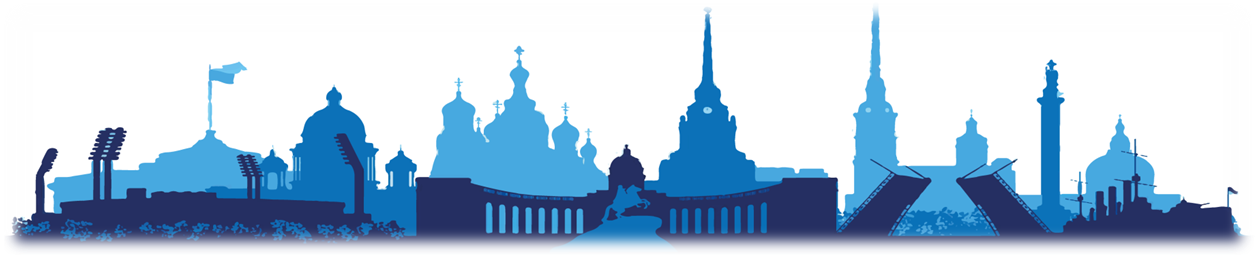 ООО ТК «СЕЛЕНА» оставляет за собой право изменять порядок и время проведения экскурсий, а так же замена их на равноценные!Стоимость тура на 1 человека при размещении в 2-х местном номере гостиницах «Космос» 3* в Санкт-Петербурге и «А Отель Фонтанка» 3*  -  24 950 руб.Туристам необходимо иметь с собой: паспорт/свидетельство о рождении, полис ОМС1 день1 деньВы приезжаете в гостиницу самостоятельно.
Трансфер до гостиницы предоставляется за дополнительную плату и бронируется заранееС 09:30 до 10:00В холле гостиницы Вас встречает представитель фирмы. Ответит на все интересующие Вас вопросы, выдаст уточненные программы тура и предложит дополнительные экскурсии, которые Вы можете приобрести по желанию.Важная информация:Гарантированное размещение в гостинице после 14.00. Свои вещи Вы можете оставить в камере хранения гостиницы.10:00Отъезд от гостиницы на автобусе.Экскурсия по Замоскворечью 
Замоскворечье – исторический район старой Москвы - настоящий музей-заповедник под открытым небом, один из немногих районов в Москве, где сохранился дух старого города. Вы узнаете, как и почему именно в Замоскворечье появилась Третьяковская галерея, а также услышите и многие другие занимательные факты из истории Замоскворечья и, конечно же, полюбуетесь купеческими особняками и прекрасными храмами, которые издревле украшают этот район.Экскурсия в Новую Третьяковскую галереюВы посетите Новую Третьяковскую галерею, расположенную на Крымском Валу, где сможете увидеть работы Казимира Малевича, Марка Шагала, Василия Кандинского и многих других. В состав музея входят более 5000 произведений искусства ХХ-ХХI веков, представляющие такие направления, как русский авангард, андеграунд, социалистический реализм, сюрреализм, а также новейшие течения. Здесь вы прочувствуете все величие русской культуры в сопровождении лучших гидов.Место окончания программы: центр городаПродолжительность программы: ~ 4,5 часа.2 день2 деньЗавтрак в гостинице.10:00Встреча с экскурсоводом в холле гостиницы.Автобусная обзорная экскурсия «Москва многоликая» Обзорная экскурсия в сопровождении профессионального экскурсовода – это уникальная возможность познакомиться со столицей во всей ее красе и многообразии, насладиться городскими пейзажами, узнать множество интересных исторических фактов, и навсегда влюбиться в этот город!Вы проедете по знаменитым набережным и улицам исторического города: Бульварному и Садовому кольцу, Кутузовскому проспекту; увидите Большой театр и Манеж, сталинские высотки, Триумфальную арку, золотые купола Храма Христа Спасителя, лебединый пруд у стен Новодевичьего монастыря, Воробьевы горы, здание МГУ, стадион «Лужники», современные небоскребы Москва-Сити и многое другое.В завершении обзорной экскурсии Вы пройдете по знаменитой брусчатке Красной площади, увидите многоцветные купола Собора Василия Блаженного, насладитесь великолепием панорамы древнего Кремля с Софийской набережной Москвы-реки.Посещение территории Московского Кремля (самостоятельный осмотр достопримечательностей)Входной билет дает возможность увидеть соборную площадь, архитектурный ансамбль средневековья: церкви, колокольню Ивана Великого и выдающиеся произведения русского литейного искусства — Царь-пушку и Царь-колокол, а также уникальные интерьеры Успенского, Архангельского, Благовещенского соборов.Место окончания программы: центр городаПродолжительность программы: ~ 5 часов3 день3 деньЗавтрак в гостинице.Освобождение номеров. Свои вещи Вы можете оставить бесплатно в комнате хранения багажа отеля..10:00Встреча с экскурсоводом в холле гостиницы.Автобусная экскурсия в музей-заповедник ЦарицыноЦарицыно один из самых красивых дворцово-парковых ансамблей России! Вы увидите уникальный архитектурный ансамбль императорской резиденции, построенной для Екатерины Великой во второй половине XVIII ст. зодчими В.И. Баженовым и М.Ф. Казаковым. В ходе экскурсии по Большомуд дворцу Вы познакомитесь с историей строительства летней загородной усадьбы, её дальнейшей судьбой, узнаете, в чем проявляется игровой характер царицынской архитектуры, а также увидите изделия народных мастеров из собрания музея-заповедника «Царицыно», представленных в залах Хлебного дома.Продолжительность программы: ~4,5 часа.Свободное время.20:30Трансфер на Ленинградский вокзал от гостиницы.22:40Отправление поезда в Санкт-Петербург.4 день4 деньЗавтрак в поезде.08:00Прибытие поезда на Московский вокзал Санкт-Петербурга.08:00Встреча на Московском вокзале у бюста Петра I, табличка "Экскурсионный Петербург".Трансфер в гостиницу.С 9:00 до 13:00В холле гостиницы Вас встречает представитель фирмы . Он ответит на все интересующие Вас вопросы, выдаст уточненные программы тура и предложит дополнительные экскурсии, которые Вы можете приобрести по желанию. Важная информация: Туристы, проживающие в «А отель Фонтанка», на встречу и отправление на экскурсии подходят в гостиницу «Азимут» (рядом стоящий корпус).Гарантированное размещение в гостинице после 14.00. Свои вещи Вы можете оставить бесплатно в комнате хранения гостиницы.13:00Отъезд от гостиницы на автобусе.Автобусная обзорная экскурсия «Я вижу град Петров чудесный, величавый»
Экскурсия посвящена одному из интереснейших периодов российской истории – первой четверти XVIII века. Возникший в это время Санкт-Петербург стал средоточием новых прогрессивных идей, одним из красивейших городов мира, подлинным воплощением петровской мечты. Маршрут экскурсии проходит по старейшим историческим районам города, там, где зарождался Санкт-Петербург, где поселились первые его жители, где сохранился целый ряд старинных каменных зданий – молчаливых свидетелей первых десятилетий истории города. В ходе экскурсии Вы побываете на Заячьем острове, где Петром Великим была основана крепость, положившая начало Санкт-Петербургу.Экскурсия по Петропавловской крепости с посещением Петропавловского собораПетропавловская крепость - уникальный архитектурный памятник, место, где начиналась история Санкт-Петербурга. В ходе экскурсии Вы побываете в Петропавловском соборе – усыпальнице дома Романовых, и в знаменитой «Русской Бастилии» - тюрьме Трубецкого бастиона, где содержались многие известные политические деятели России. Для комфорта вам будут выданы радио-гиды.Место окончания программы: гостиницаПродолжительность программы: ~6 часов5 день5 деньЗавтрак в гостинице09:00Встреча с экскурсоводом в холле гостиницы.Автобусная экскурсия в Петергоф «В сверканье легком царствует вода…»Экскурсия по дороге в Петергоф знакомит с живописным ландшафтом южного побережья Финского залива, сохранившимися усадьбами петербургской знати и историей дороги, специально построенной для комфортного путешествия из Петербурга в Петергоф.Экскурсионные остановки:• Разводная площадь• Балюстрада перед Большим дворцомПосещение Парка фонтанов ПетергофаНижний парк имеет площадь 102 га и протянулся более чем на 2 километра вдоль берега Финского залива. Для того, чтобы превратить пустынный болотистый берег Финского залива в роскошный парк с фонтанами и каскадами, потребовались невероятные усилия. Причем, все работы выполнялись вручную – были завезены тонны плодородной земли, высажены декоративные деревья и кустарники, которые смогли прижиться в холодном северном климате. Петергоф – столица фонтанов, волшебный сад с дворцом, увенчанным стоящей на крыше золотой вазой. Его подножием служит Большой каскад – невероятная водная феерия с фонтанами и скульптурами. Струя самого знаменитого фонтана «Самсон» взметается на высоту семиэтажного дома. По пышности и богатству оформления Петергоф превзошел свой прототип – французский Версаль и стал самым ярким дворцовым ансамблем в Европе. Место окончания программы: у станции метро «Ленинский проспект» или «Московская»Продолжительность программы: ~ 7 часов6 день6 деньЗавтрак в гостинице.09:00Встреча с экскурсоводом в холле гостиницы.Автобусная экскурсия в Царское Село «Загородные императорские резиденции»
Город расположен в 25 км от Санкт-Петербурга - примерно в часе езды. Вы проедете по старой Царскосельской дороге и узнаете, как путешествовали в России до появления шоссейных и железных дорог. Особую известность Царскому Селу принес роскошный и неповторимый Екатерининский дворец. Именно в нем Вы и побываете.Экскурсия в Екатерининский дворец и Янтарную комнатуГостей Царского Села потрясает фантастическая роскошь убранства Екатерининского дворца. Одним из залов Золотой анфилады Растрелли является знаменитая Янтарная комната, похищенная оккупантами во время Великой Отечественной войны и воссозданная петербургскими реставраторами, работу которых Вы сможете оценить во время экскурсии по Екатерининскому дворцу.Прогулка по Екатерининскому паркуПосле экскурсии по дворцу Вы сможете самостоятельно погулять по великолепному парку, окружающему дворец. Его украшают изысканные павильоны, причудливой формы пруды и многочисленные памятники в честь побед русского оружия во время русско-турецких войн.Место окончания программы: гостиницаПродолжительность программы: ~ 7 часов.7 день7 деньЗавтрак в гостинице.Освобождение номеров. Свои вещи Вы можете оставить бесплатно в комнате багажа отеля или сдать в камеру хранения на Московском вокзале за свой счет. Групповой трансфер на вокзал предусмотрен программой тура.09:00Встреча с экскурсоводом в холле гостиницы.Трансфер на Московский вокзал.Автобусная экскурсия «По петербургскому преданию должно исполниться желание»Вас ждет встреча с «чудодейственными» местами города. И, если правильно выполнить все условия, о которых расскажет экскурсовод – прикоснуться, пошептать, оставить монетку, то петербургские «волшебники» обязательно исполнят Ваши желания. Вы побываете на Васильевском острове, на берегу реки Фонтанки, у Летнего сада и Михайловского замка. Пройдя по главной площади Санкт-Петербурга – Дворцовой, Вы встретитесь с настоящими гигантами – Атлантами Нового Эрмитажа.Экскурсионные остановки:• Набережная реки Фонтанки у Чижика-Пыжика• Дворцовая площадьПосещение ЭрмитажаДо середины XIX века Эрмитаж полностью соответствовал своему названию (фр. Ermitage – уединенное место, приют отшельника), поскольку доступ к хранившимся там художественным коллекциям имели лишь августейшие особы и их приближенные. В 1852 году, при Николае I, Императорский Эрмитаж стал доступным для широкой публики. В настоящее время это крупнейший художественный музей мира, его коллекции насчитывают более 3,5 млн. экспонатов. Музей обладает богатейшими собраниями картин Рубенса, Рембрандта, Ван Дейка, Пуссена, Тициана, Веронезе, Клода Лоррена и других.Место окончания программы: центр города (ближайшая ст. метро «Адмиралтейская»)Продолжительность программы: ~ 3 часа.В стоимость тура включено:проживание в выбранной гостинице;питание (завтраки со второго дня тура);услуги экскурсовода;экскурсии по программе и входные билеты в музеи;   транспортные услуги;Оплачивается дополнительно:встреча (или проводы) на вокзале или в аэропорту;доплата для иностранных туристов;проезд на общественном транспорте;услуги камеры хранения на вокзале;авиаперелет или ж/д переезд Краснодар – Санкт-Петербург – Краснодар (билеты можно приобрести в нашем офисе)